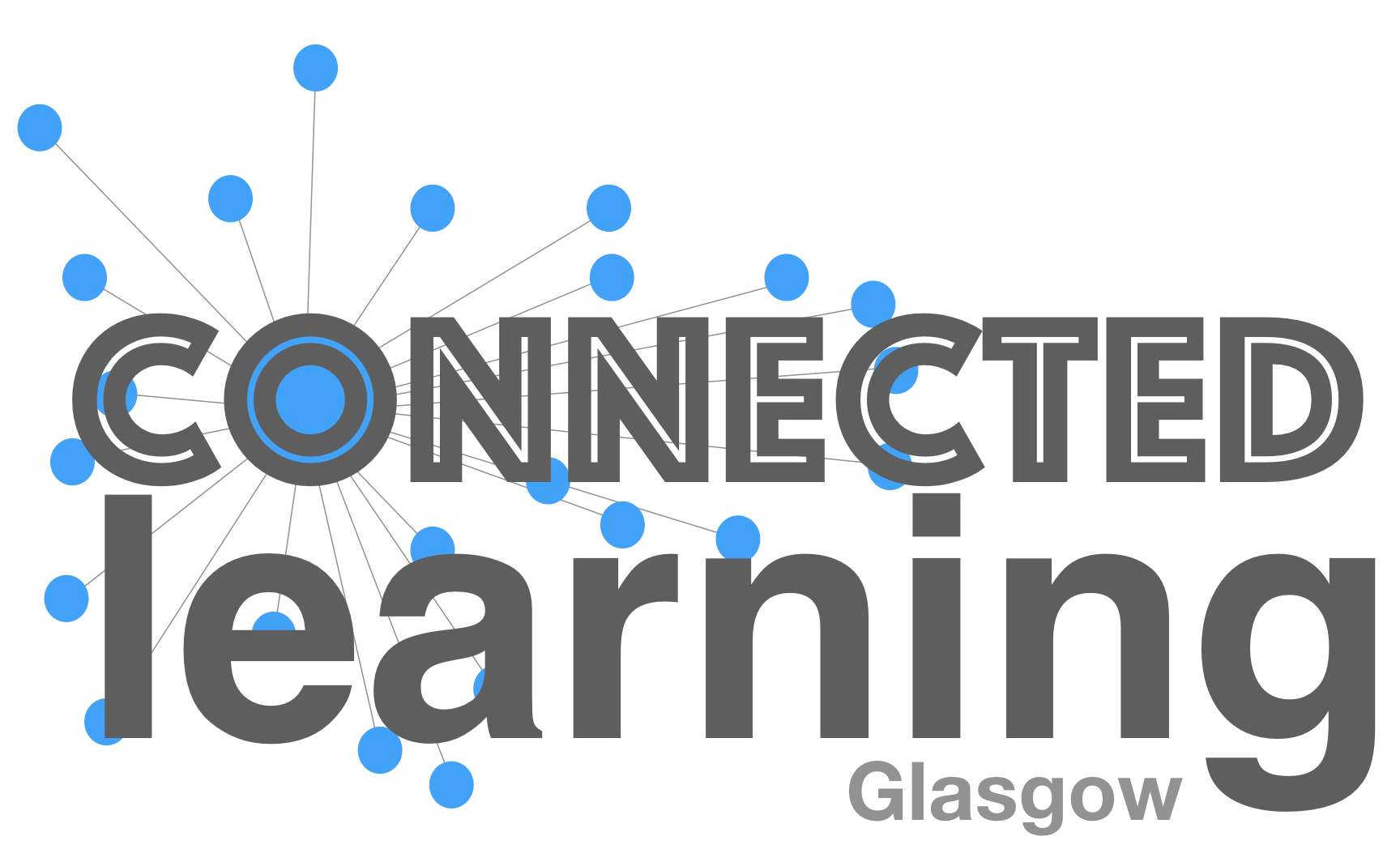 _______________________ School      An iPad for Learning - Home School AgreementThe Connected Learning iPad scheme will provide every pupil with an iPad and a range of e-learning tools and resources to assist and enhance their learning at school and at home.This iPad provided belongs to Glasgow City Council and is traceable through the Council’s Mobile Device Management system.All parties involved (pupils, parents/carers and the school) must agree with all of the terms and conditions outlined below.As a pupil, I agree to:Look after my iPad carefully at all timesAlways store my iPad in its supplied case when not in use, and store it in an appropriate school bag when outside my classCharge up my iPad every night and bring both the iPad and the supplied charger into school every day unless told otherwiseOnly take my iPad out in class or in a secure environment such as my home Never take my iPad out in the playground, when walking between classes or when travelling to and from school unless directed to do so by a teacherOnly use my iPad in lessons when instructed to by my teacher and close it or put it away when my teacher says soNever share my pin codeOnly use programs on my iPad that my teacher has agreed I can use in the lessonOnly use my iPad to record audio or video clips with the clear and explicit permission of everyone involved in the recordingNever access inappropriate content on my iPadNever remove any asset tags or security markings from my iPadDo not allow the iPad to be subject to graffitiImmediately report any damage, loss or theft which happens in school to _________________Report any technical problems to ______________Ensure that all work stored on the iPad is regularly backed up1As a parent/carer, I agree to:Ensure that my child cares for and respects their iPadImmediately report any loss or theft which happens out of school to ____________________Ensure that the iPad is used solely by the child that the school has given it toEnsure that the iPad is returned to the school if your child leaves the school, or at any other time upon the request of a member of staffMonitor my child’s use of the iPad on the Internet at home, to ensure that only appropriate websites are accessed - the same filtering will apply as in schoolThe school agrees to:Provide pupils with an iPad and access to a range of e-Learning resourcesGive pupils an introduction to using and caring for the iPad.  This will include a session on security, e-Safety, maintenance and health and safetyProvide pupils with a range of learning opportunities which make use of the iPad, both in school and at homeProvide parents/carers with ongoing advice to help them support their child’s use of their iPadMake sure that any repairs required on the iPads are communicated to our IT service provider to ensure they are dealt with as quickly and effectively as possibleProvide access to wireless internet provision within the school.  Provision will be made during school opening hours to allow pupils to complete homework/carry out research using the internet if required. The school will not be responsible for any costs involved, nor content accessed, when the Internet is used out of schoolIssue questionnaires to pupils and parents/carers to help us in the ongoing evaluation of the I-pads.  2Acceptable UseWe expect all parties concerned (pupils, parents/carers and the school) to follow all the rules and procedures listed on pages 1 and 2. If, however, a pupil breaks these rules then the school reserves the right to restrict or remove their access to any school ICT facility as in line with the Pupil Acceptable Use Policy.  This policy can be found using the URL www.glasgow.gov.uk/pupilAUPPupil As a pupil of this school I agree to abide by the rules for acceptable use of the iPad Home Agreement as set out above.Pupil Signature _____________________________		Date: ___/___/___ Name		--------------------------------------------------		Class	--------------Parent As the parent/carer or legal guardian of the pupil signing above, I grant permission for him/her to the conditions as set above.  I agree to encourage him/her to abide by the rules outlined on the Ipad Home Agreement.Parent/Guardian Name _________________________	Parent/Guardian Signature _________________________	Date ___/___/___ 3